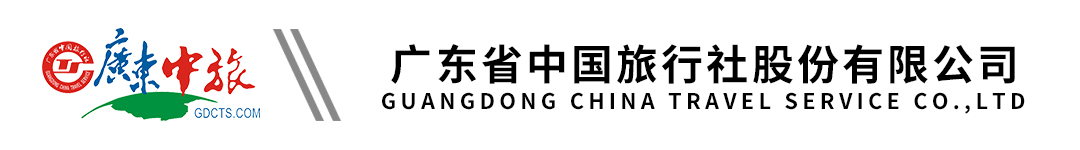 梅州大埔三河坝革命纪念馆 泰安楼 百侯古镇 客家博物馆 品柚子宴2天行程单行程安排费用说明购物点其他说明产品编号MS1603614980y4出发地广州市目的地梅州市行程天数2去程交通汽车返程交通汽车参考航班无无无无无产品亮点★ 走进世界长寿乡·客家香格里拉·探秘人文故事 ★ 走进世界长寿乡·客家香格里拉·探秘人文故事 ★ 走进世界长寿乡·客家香格里拉·探秘人文故事 ★ 走进世界长寿乡·客家香格里拉·探秘人文故事 ★ 走进世界长寿乡·客家香格里拉·探秘人文故事 天数行程详情用餐住宿D1广州—梅州—入住酒店早餐：X     午餐：√     晚餐：√   参考酒店：梅州张弼士故居黄堂客栈或腾峰酒店或同级（梅州大埔或市区当地三星标准，不挂星）D2梅州—广州早餐：√     午餐：√     晚餐：X   无费用包含1.住宿：1晚酒店住宿（如出现单男单女需补房差）；1.住宿：1晚酒店住宿（如出现单男单女需补房差）；1.住宿：1晚酒店住宿（如出现单男单女需补房差）；费用不包含1.个人消费（如酒店洗衣、电话、收费电视和酒水等）及自费项目；1.个人消费（如酒店洗衣、电话、收费电视和酒水等）及自费项目；1.个人消费（如酒店洗衣、电话、收费电视和酒水等）及自费项目；项目类型描述停留时间参考价格协议书协议书	游客代表 等共 人（见名单），自愿选择参加广东省中国旅行社 团（团号 ）。现经游客方提议并与广东省中国旅行社 营业处工作人员充分协商，双方一致同意在此合同行程中的“自由活动”期间，增加部分购物及自费活动项目，并在双方平等自愿的前提下达成和签订以下协议：50 分钟预订须知1.在参加活动期间，宾客请根据个人身体条件慎重选择游玩项目，服从景区救生工作人员的指挥，必须在指定的区域和时间游玩，严禁在没有救生配置的区域内游玩。温馨提示一、特别约定：